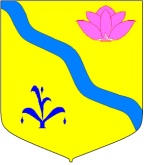 ДУМАКИРОВСКОГО МУНИЦИПАЛЬНОГО РАЙОНАПРИМОРСКОГО КРАЯРЕШЕНИЕ24.06.2021г.                                    пгт. Кировский				№34-НПАО принятии решения Думы «О внесении измененийв решение Думы Кировского муниципальногорайона от 31.03.2016 №25-НПА«Положение  о создании условий для предоставления транспортных услуг населению и организации транспортного  обслуживания  между поселениями в границах  Кировского  муниципального района»Принято Думой Кировского                                                                                                                               муниципального районаот 24.06.2021 г. № 1171. Внести в решение Думы Кировского муниципального района  от 31.03.2016 №25-НПА Положение  «О создании условий для предоставления  транспортных услуг населению и организации транспортного  обслуживания  между поселениями в границах  Кировского  муниципального района» следующие изменения:В статью 3  «Основные принципы организации транспортного обслуживания» вести следующие изменения:подпункт 3 изложить в следующей редакции:«3.Взаимодействие органов местного самоуправления Кировского муниципального района с органами местного самоуправления сельских и городских поселений, образованных в границах Кировского муниципального района по вопросам организации транспортного обслуживания населения»;дополнить подпунктом 4:«4.Равенство прав и обязанностей юридических лиц и индивидуальных предпринимателей, осуществляющих деятельность по выполнению регулярных перевозок автомобильным транспортом в соответствии с  федеральным законодательством  в сфере  лицензирования отдельных видов деятельности.1.2. Статью 4 «Мероприятия в сфере организации транспортного обслуживания населения между поселениями в границах Кировского муниципального района» дополнить подпунктом 5:«5.   регулирование администрацией  Кировского муниципального района тарифов на регулярные перевозки автомобильным транспортом  в соответствии с федеральным и краевым  законодательством».1.3. Пункт 5.2. статьи  5 «Компетенция органов местного самоуправления Кировского муниципального района в сфере создания условий для представления транспортных услуг населению и организации транспортного обслуживания населения между поселениями в границах Кировского муниципального района» дополнить подпунктом 12:«12.  установление регулируемых тарифов на регулярные перевозки пассажиров и багажа автомобильным общественным транспортом».2. Настоящее решение вступает в силу со дня его официального опубликования и распространяет свое действие на правоотношения, возникшие с 01.01.2021 года. Глава Кировского муниципального района                                    И.И. Вотяков